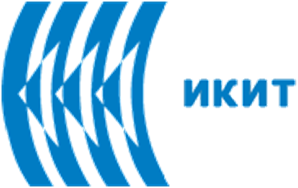 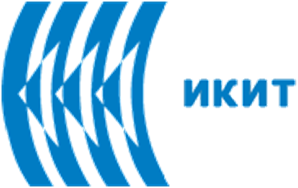 Chronické účinky pesticidů zahrnují různé druhy a stupně intoxikace. Jde o poškození lidského zdraví jako výsledek dlouhodobé expozice nízkým dávkám pesticidů.Charakterizace aktutních otrav různými pesticidy je více nebo méně typická, známá a dobře popsaná v odborné literatuře, zatímco naše znalosti chronických účinků pesticidů jsou spíše limitované.Je zde několik hlavní aspektů, které se musí zhodnotitmožné poškození zdraví analogické k nálezům získaných s experimenty na zvířatechreálně existující kombinovaná a následná expozice několika nebo mnoha pesticidům v jednom období nebo během celé doby službynesnadnost zkompletovat dokumentaci chronických nebo dlouhodobých účinků během celého období klinických projevů, speciálně u nádorových onemocněnínespecifičnost možných účinků na lidské zdraví, které následují po expozici pesticidům. Účinky totiž mohou být následkem i jiných příčin.Data z experimentálních studií nutných k registraci pesticidu nebo data získaná v četných epidemiologických výzkumech odhadla následující možné chronické účinky pesticidů na lidské zdraví: poškození funkce jater, nervové, behaviorální nebo psychické účinky, potlačení imunitní reakce.Kategorizace dlouhodobých účinků pesticidů zahrnuje: účinky na reprodukci, poškození potomstva, dědičné malformace, genotoxicitu a navození maligních novotvarů.Tento dokument se soustředí na následující nežádoucí účinky u lidí. Je třeba však ihned zdůraznit, že budou diskutovány dostupné nepřímé důkazy možného příčinného vztahu. Jedná se o pesticidy a nádory, reprodukční toxicitu, vrozené malformace, opožděnou neurotoxicitu a potlačení imunitní reakce. Pesticidy a nádoryEpidemiologické studie typu případ-kontrola (case-control) ukázala na vyšší riziko maligních nemocí hematopoetického systému (lymfomy, leukemie a mnohočetný myelom) při profesní expozici herbicidům a insekticidům. Nádory varlat, trávicího traktu a mozku byly pozorovány u zemědělců, kteří pracovali jako rozprašovači, a u pracovníku podílejících se na přípravě pesticidů.Jsou také popsány případy nádorů u dětí, jejichž matky byly vystaveny pesticidům, a případy u dětí exponovaných pesticidům v jejich domech nebo zahradách. Jedná se o případy neuroblastomu, nádorů rekta, mozku i aplastické anemie.  Publikovaná data také existují pro zvýšenou frekvenci dětských zhoubných onemocnění v oblastech, kde se pesticidy široce používají. Tyto kancerogenní účinky byly také potvrzeny na zvířecích modelech.Reprodukční toxicita Je dobře dokumentováno, že profesní expozice některým fumigantům během přípravy či podávání může vést ke snížení až absenci spermií (oligo- a azopermie) a neplodnosti. Snížená plodnost byla pozorována a dokumentována v případech dělníků pracujících ve výrobě některých specifických fumigantů jako DBCP (1,2-dibromchlorpropan) a ethylendibromid. Neplodnost, spontánní potraty a narození mrtvých dětí jsou více časté v případech, kdy oba partneři byli silně vystavení pesticidům. Tyto informace vycházejí hlavně z pozorování pracovníků ve vinařských oblastech, kde nejsou dodržovány hygienické požadavky na podávání pesticidů.Možná problém s otravou pesticidy ?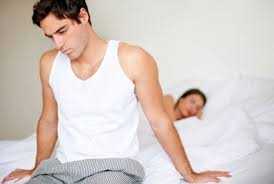 Vrozené malformaceExistují dostupné kazuistiky ohledně vrozených malformací po profesní nebo jiné expozici matky pesticidům během prvních třech měsíců těhotenství. Epidemiologická pozorování přinesla výsledky s vyšším rizikem různých poškození, jako končetinové anomálie, rozštěpy patra a horního rtu, malformace CNS, potomků matek, které žily v oblastech s vyšší frekvencí aplikace pesticidů.Výzkumy účinků pesticidů u profesní expozice jsou však vzácné. V jedné studii rodičů pracujících ve sklenících při produkci květin byla pozorována jen vyšší frekvence zanedbatelných účinků jako například podkožní hematomy.Opožděná neurotoxicita Některé organofosfátové pesticidy mohou vyvolat tzv. zpožděnou neuropatii. Poškozeny jsou nervová vlákna s větším průměrem a délkou ve spinální míše i periferním nervovém systému.  To vede ke svalové slabosti, která může progredovat až k paralýze. Nejčastěji jsou ovlivněny dolní končetiny.U pacientů, u kterých došlo k akutní otravě pesticidy v předcházejících letech byly popsány neurologické změny jako například neklid, obtížnost koncentrace, poruchy paměti a méně významné odchylky. Data na takové účinky malých dávek při chronické expozici však nejsou potvrzena.Souhrn neurologických onemocnění po expozici pesticidům:AmnézieNecitlivostNeurologické poškozeníPorucha učeníDýchací paralýzaSymptomy připomínající Parkinsonovou a Alzheimerovu chorobuEpilepsiePotlačení imunitního systému po expozici pesticidůmToxikologický výzkum v nedávné době ukázal, že lidský imunitní systém může být ovlivněn chronickou expozicí malým dávkám chemických látek používaných v různých průmyslových odvětvích i zemědělství.Struktura a funkce imunitního systému: Nejvýznamnější funkcí imunitního systému je zajištění ochrany proti infekcím viry, bakteriemi, houbami, parasity ale také proti nádorovému bujení. Ochrana organismu se nazývá imunita (latinského „immunis“ znamená „osvobozen od“) a je charakterizována dvěma hlavními typy ochranných mechanismů: nespecifická a specifická.Nespecifické ochranné mechanismy zahrnují účast lysosomálních enzymů, které potlačují růst mikroorganismů, působků (interferonů), které chrání proti virům, dále adsorpci a rozklad cizích částic (bakterií) některými buňkami (polymorfonukleární leukocyty a makrofágy).Specifické typy ochranných mechanismů  jsou charakterizovány rozpoznáváním infekčních mikroorganismů a vývojem imunologické paměti. Druhá zmíněná je velmi významným mechanismem, který zajištuje, že při následném kontaktu organismu se stejným mikroorganismem dojde k rychlé a silné imunitní reakci.Specifický imunitní systém má komplikovanou strukturu. Skládá se centrální lymfoidní tkáně, zahrnující kostní dřeň a brzlík, dále periferní lymfoidní tkáně – slezinu, lymfatické uzliny a také lymfatickou tkáň trávicího traktu.Hlavními buňkami imunitního systému  jsou lymfocyty a makrofágy. Ty se dále dělí v závislosti na původu, vlastnostech a funkci.Imunotoxicita pesticidůU některých jedinců vystavených po dlouhou dobu nízkým dávkám pesticidům se vyvinou určité reakce části imunitního systému. Mohou nastat tři typy poškození imunitní odpovědi: Zvýšená citlivost (sensitivita, alergické reakce);Potlačení imunitního systém (imunitní suprese);Autoimunita (reakce organismu na vlastní komponenty) 1. Alergické reakce (jak okamžitá, tak zpožděná) se projeví jako nevhodná, zvýšená imunitní reakce, která vede k poškození tkání.  U lidí s predispozicí k alergiím se vyvine okamžitá reakce jako například kopřivka, konjuktivita a asthma.V těchto případech nacházíme vždy komponentu rodinné dědičnosti. Při následujícím kontaktu s provokující látku je imunitní reakce silnější.Zpožděné typy alergické reakce se většinou projeví jako podráždění kůže. Navíc je možný vznik kombinované reakce na současný alergizující i toxický účinek. Problém alergií vycházejících z expozice pesticidům je diskutován v přechozí Podkapitole 2 “Cesty prostupu pesticidů do lidského těla”  - kožní toxicita, iritace i senzitizace.2. Potlačení imunitní reakce (imunitní suprese). Nedávné klinické i experimentální studie poukázaly na potlačení ochranných mechanismů po kontaktu s pesticidy. Potlačení funkce imunitního systému se může projevit jako zvýšená citlivost na různé patogeny, delší a komplikovanější průběh infekce nebo i vyšší pravděpodobnost vzniku nádorového onemocnění. Potlačení imunitní odpovědi může zasáhnout jak nespecifickou, tak specifickou imunitní reakci.3. Autoimunní reakce představují imunitní odpověď směřovanou proti jedné nebo více komponentám vlastního organismu na podkladě autoimunitních protilátek a autoreaktivních buněk.  Výsledkem je široké spektrum onemocnění jako například primární tyreoitida, diabetes nebo systémová onemocnění jako kolagenózy. K rozvoji autoimunitní reakce existuje velmi pravděpodobně rodinná predispozice.Účinky pesticidů, stejně jako zbývajících toxických látek na imunitní sytém, ukazují individuální rozdíly v reakcích na jejich dávky v závislosti na genetice imunitního systému jedince.Obecné poznámky k imunotoxicitě pesticidů.  Běžně je velmi obtížné definovat, zda byla aktivita imunitního systému potlačena pesticidy, protože existuje více faktorů, které ovlivní nespecifickou imunitní reakci. Jde o potravní režim, škodlivé návyky (kouření, spotřeba alkoholu), nepravidelný životní styl, apod. Jen v případě porovnávací analýzy provedené na úmrtnost mezi skupinou vystavenou vyšším dávkám pesticidů a kontrolní skupinou vystavenou nižším dávkám pesticidů lze vyvodit určité závěry.Provedená pozorování nalezla, že osoby, které byly vystaveny pesticidům, trpí častěji a silněji některými běžnými onemocněními různých orgánů a systémů. Nejčastěji jde o dýchácí, trávicí, nervový, hematopoetický a kardiovaskulární systém.Použité zdroje1. Chemicals as Intentional and Accidental Global Environmental Threats, 2006, Lubomir Simeonov and Elisabeta Chirila (eds), NATO Science for Peace and Security, Series C: Environmental Security, Springer Science+Business Media, Dordrecht, ISBN 1-4020-5096-8.2. Soil Chemical Pollution, Risk Assessment, Remediation and Security, 2008, Lubomir Simeonov and Vardan Sargsyan (eds), NATO Science for Peace and Security, Series C: Environmental Security, Springer Science+Business Media, Dordrecht, ISBN 978-1-4020-8255-9.3. Exposure and Risk Assessment of Chemical Pollution - Contemporary Methodology, 2009, Lubomir I. Simeonov and Mahmoud A. Hassanien (eds), NATO Science for Peace and Security, Series C: Environmental Security, Springer Science+Business Media, Dordrecht, ISBN 978-90-481-2333-9.4. Environmental Heavy Metal Pollution and Effects on Child Mental Development, 2011, Lubomir I. Simeonov, Mihail V. Kochubovsky, Biana G. Simeonova (eds), NATO Science for Peace and Security, Series C: Environmental Security, Springer Science+Business Media, Dordrecht, ISBN 978-94-007-0252-3. 5. Environmental Security Assessment and Management of Obsolete Pesticides in Southeast Europe, 2013, L.I.Simeonov, F.Z.Makaev, B.G.Simeonova (eds), NATO Science for Peace and Security, Series C: Environmental Security, Springer Science+Business Media, Dordrecht,  ISBN 978-94-007-6460.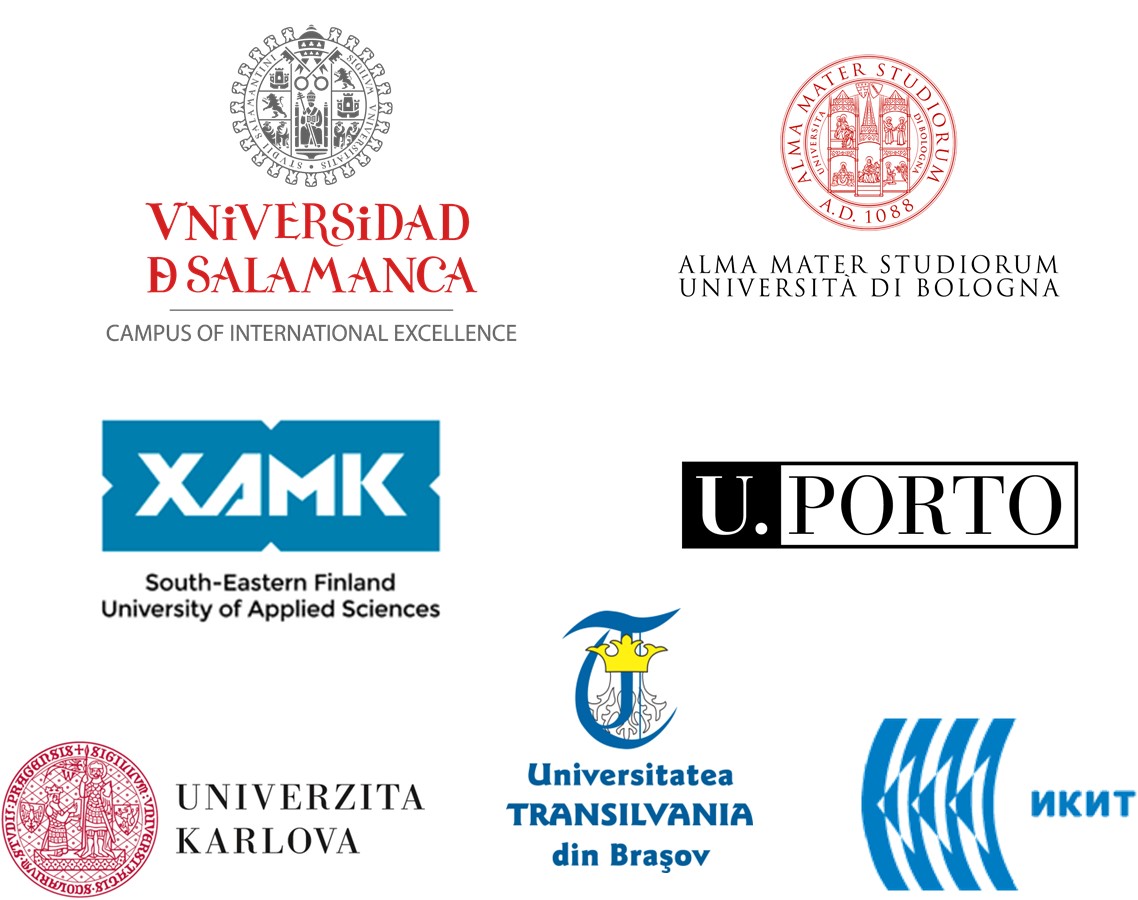 